เมื่อวันที่ 5 กันยายน 2566 ประธานเครือข่ายภาคประชาชน จังหวัดกาญจนบุรี นายอุดม เจียมจงวัฒนา ได้เข้าร่วมการจัดงาน โครงการฝึกอบรมเชิงปฏิบัติการอาสาสมัครคุมประพฤติเพื่อแก้ไขปัญหายาเสพติด 
และได้มีการประชาสัมพันธ์ ข้อมูลข่าวสารเกี่ยวกับสิทธิในการใช้บริการโทรคมนาคมของสำนักงาน กสทช. 
รวมทั้งข้อมูลรู้เท่าทันของมิจฉาชีพ เพื่อไม่ตกเป็นเหยื่อของมิจฉาชีพแก๊งคอลเซ็นเตอร์ ให้กับผู้เข้าร่วมการอบรม 
ณ โรมแรมออโรร่า รีสอร์ท ตำบลลาดหญ้า อำเภอเมือง จังหวัดกาญจนบุรี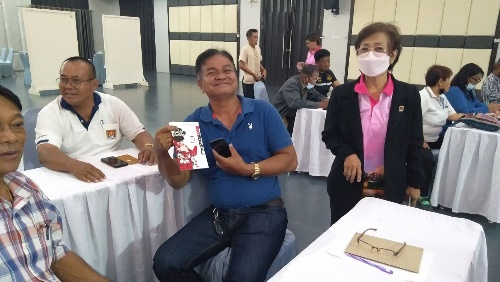 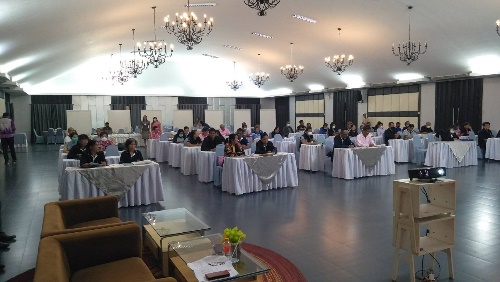 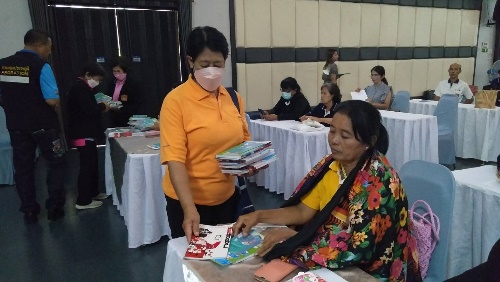 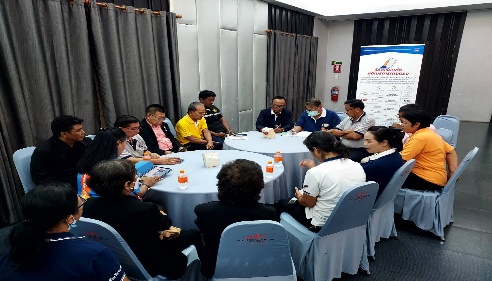 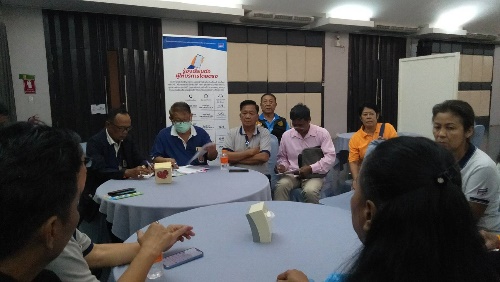 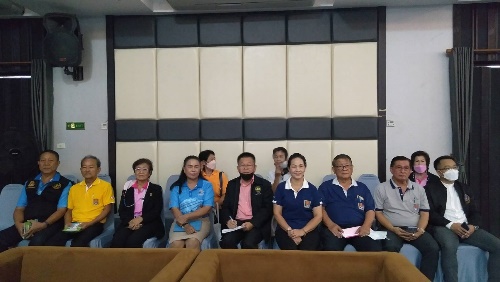 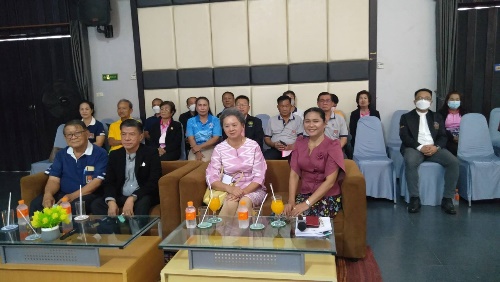 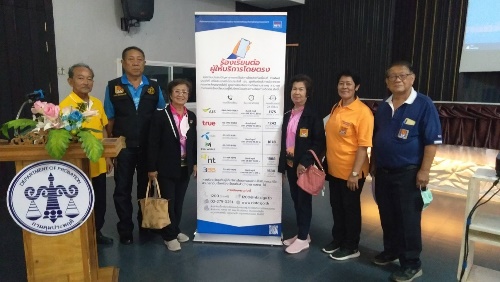 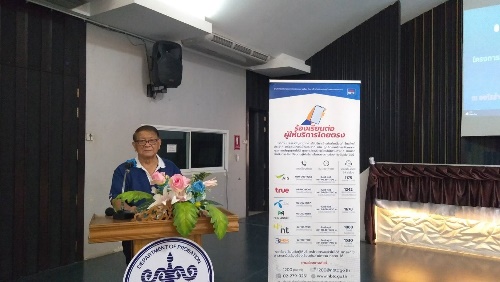 